Miss American ExcellenceNational PageantsMay 21, 2022West Jefferson, OhioCheck in 4:30, Starts @ 5Contestants may be at large.This is a fun pageant! Open to all ages.Judging will be based on runway, formal wear and on-stage interview.  Each winner will receive a beautiful certificate, sash & tiara/crown. Entry fee is $175.Final deadline is April 30This is a live pageant.  The American Excellence Patriotic Pageant, State Pageants, National Pageant and crowning of City and County title holders will be held together on May 21.  There will be a visiting royalty luncheon prior to the pageants.  Contestants and guests are welcome to attend at an additional cost.  Please, complete the luncheon registration and return.Miss American Excellence encourages everyone to give back to the community.  We are collecting pet supplies and donations to area Humane Societies.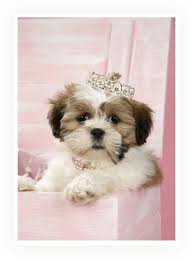 Pageant CompetitionEveryone, age 5 & older, will be asked to answer 4 fishbowl questions on stage.  Children 13 months to 4 years will be asked their name, age, & favorite thing.  All contestants will compete in formal wear.  The competition for division winners will be based on poise, appearance, and fishbowl questions.Dress Code for all ages.Glitter is ok but avoid super, ultra-glitz.  Avoid excessively plunging necklines or excessively high splits in skirts.Clothing, hair & make up must be age appropriate.  No hair extensions or flippers.  We want natural looks.Formal Wear:Ages 0-4 Girls & boys should wear dressy outfit.Ages 5-7 boys should wear a dressy outfit or suit.Ages 5-10 Girls may wear long or short formal.Ages 11 & up should wear a long, formal gown.PageantEveryone, age 5 & older, will be asked to answer 4 fishbowl questions on stage.  Children 13 months to 4 years will be asked their name, age, & favorite thing.  All contestants will compete in formal wear.  The competition for division winners will be based on poise, appearance, and fishbowl questions.Dress Code for all ages.Glitter is ok but avoid super, ultra-glitz.  Avoid excessively plunging necklines or excessively high splits in skirts.Clothing, hair & make up must be age appropriate.  No hair extensions or flippers.  We want natural looks.Formal Wear:Ages 0-4 Girls & boys should wear dressy outfit.Ages 5-10 Girls may wear long or short formal.Ages 11 & up should wear a long, formal gown.All males age 5 & older should wear a dressy outfit or suit.OPTIONALS:  Winner in each category will receive a medal.Best Formal Wear-All contestants will compete in formal wear & answer the fishbowl questions.  Those who enter Best Formal Wear Optional will be judged at the same time on their selection of formal wear.Best Hair, Eyes, Smile:  Contestants entering these optionals will be judged on appearance of the selected optional during the on stage presentation while in formal wear.  Sports Wear: Outfit of your choice. This is street wear & should have a tailored look.  This is NOT a sports uniform.Costume: Any costume of your choice.  This may be a Halloween or Historical Costume.  Costume must be age appropriate.Interview Attire: This should be an outfit appropriate for an interview.Best interview:  You will wear your interview attire and will have a private interview with the judges.Talent: This can be any performing talent. Bring any props needed.  A piano is NOT available.  Your outfit should be appropriate for your talent.Modeling: Choose a fun outfit to model & create your own routine.  If you require specific music, please have it recorded & ready on a cd or ipod.  Be sure everything is labeled with your name and which track to play.  Be sure music lyrics are appropriate.Photogenic: Submit your best 8x10 photo. Label the back of your photo with contestant’s first & last name, division and optional entered.  Submit with application by the pageant deadline.Portfolio: Submit a minimum of four 10 8x10 photos that include at least 2 head shots and 2 body shots.  Label the back of each photo with contestant’s first & last name, division and optional entered.  Submit with application by the pageant deadline.Achievement Award: Complete an additional application that can be found at http://AmericanExcellencePageants.com that outlines your achievements.  You may add additional copies of each page and photos of your achievements.  Label your achievement record with contestant’s first & last name, division and optional entered.  Submit with application by the pageant deadline.Division Winner: This is the basic pageant.  Competition will consist of stage competition with fishbowl questions.  Each winner will receive an embroidered sash and tiara.  This winner is eligible to also win optional medals.No refunds or application changes can be made after the pageant deadline. Visit http://AmericanExcellencePageants.com for additional information and the newest prelim schedules. Please, be patient as the web site is updated and expanded.American Excellence Pageant ApplicationName________________________________________________________________________________Age_________________ Birth Date_________________ Phone (_______) ________________________   Cell (_______) ______________________Address_____________________________________________ City _____________________________State________________ Zip Code_________________ E-mail__________________________________Referred by __________________________________________________________________________State title desired (must live in that state) ________________________________   Local title desired _________________________________________ Boy  ____ Girl____ 0-6 months Infant		____ 7-12 months baby			____ 13-18 months toddler	____19-24 months Tiny		____ 25 months-4yrs. Preschool 		____ 5-7 years LittleGirls only:____ 8-10 Yrs. Young Miss		____ 11-12 Yrs. Pre-Teen 		____13-14 yrs Jr. Miss  		____15-19 yrs. Teen Miss	____20-25 yrs. Miss		____ 26 & older Ms. Lady 		____ Mrs.  (Married, any age)Optionals:Optionals may only be entered in addition to the pageant.  Optional entry fee is $10 each or all 13 optionals for $100.. ____ Best Formal Wear			____ Best Interview Attire			____Best Interview____ Best Costume				____ Best Sports Wear			____ Talent							____ Best Hair				____Best Smile				____ Best Eyes	____ Modeling				____Miss Photogenic			____ Best Portfolio____ Achievement Award*			*If you entered the Achievement Optional, be sure to complete the additional application.The following pages need to be submitted by all contestants age 5 & older.Why do you want to represent American Excellence?_____________________________________________________________________________________________________________________________________________________________________________________________________________________________________________________________________________________________________________________________________________________________________________________________________________________________________________________________________________________________________________________________________________________________________________________________________________________________What is special about your state?_____________________________________________________________________________________________________________________________________________________________________________________________________________________________________________________________________________________________________________________________________________________________________________________________________________________________________________________________________________________________________________________________________________________________________________________________________________________________________________Our country is facing a lot of environmental issues, so how can you "go green"?___________________________________________________________________________________________________________________________________________________________________________________________________________________________________________________________________________________________________________________________________________________________________________________________________________________________________________________________________________________________________________________________________________________________________________________________________What are your goals for the future?_______________________________________________________________________________ ____________________________________________________________________________________________________________________________________________________________________________________________________________________________________________________________________________________________________________________________________________________________________________________________________________________________________________________________________________________________________________________________________________________________What do you think is unique or special about the area in which you live?_____________________________________________________________________________________________________________________________________________________________________________________________________________________________________________________________________________________________________________________________________________________________________________________________________________________________________________________________________________________________________________________________________________________________________________________________________________If you could talk to an animal, what would you ask it & why? ______________________________________________________________________________________________________________________________________________________________________________________________________________________________________________________________________________________________________________________________________________________________________________________________________________________________________________________________________________________________________________________________________________________________________________________________________________________What makes you unique? ___________________________________________________________________________________________________________________________________________________________________________________________________________________________________________________________________________________________________________________________________________________________________________________________________________________________________________________________________________________________________________________________________________________________________________________________________________________________________________________What school do you attend?_________________________________ Grade_______________  GPA______________ Tell us about yourself. Who are you & what do you do & like?  Be sure to include school and community activities. ____________________________________________________________________________________________________________________________________________________________________________________________________________________________________________________________________________________________________________________________________________________________________________________________________________________________________________________________________________________________________________________________________________________________________________________________________________________________________________________________________________________________________________________________________________________________________________________________________________________________________________________________________________________________________________________________________________________________________________________________________________________________________________________________________________________________________________________________________________________________________________________________________________________________________________________________________________________________________________________________________________________________________________________________________________________________________________________________________________________________________________________________________________________________________________________________________________________________________________________________________________________________________________________________________________________________________________________________________________________________________________________________________________________________________________________________________________________________________________________________________________________________________________________________________________________________________________________________________________________________________________________________________________________________________________________________________________________________________________________________________________________________________________________________________________________________________________________________________________________________________________________________________________________________________________________________________________________________________________________________________________________________________________________________________________________________________________________________________________________________________________________________________________________________________________________________________________________________________________________________________________________________________________________________________________________________________________________________________________________________________________________________________________________________________________________________________________________________________________________________________________________________________________________________________________________________________________________________________________________________________________________________________________________________________________________________________________________________________________________________________________________________________________________________________________________________________________________________________________________________________________________________________________________________________________________________________________________________________________________________________________________________________________________________________________________________________________________________________________________________________________________________________________________________________________________________________________________________________________________________________________________________________________________________________________________________________________________________________________________________________________________________________________________________________________________________________________________________________________________________________________________________________________________________________________________________________________________________________________________________________________________________________________________________________________________________________________________________________________________________________________________________________________________________________________________________________________________________________________________________________________________________________________________________________________________________________________________________________________________________________________________________________________________________________________________________________________________________________________________________________________________________________________________________________________________________________________________________________________________________________________________________________________________________________________________________________________________________________________________________________________________________________________________________________________________________________________________________________________________________________________________________________________________________________________________________________________________________________________________________________________________Awards and RecognitionUse this page to record awards and recognition. Include 4-H, church, athletics, school, scouts, other youth organizations, classes (cake decorating, karate, gymnastics, photography), etc.Community ActivitiesUse this page to record your activities in the community. Include church, athletics that are not sponsored by the school, scouts, other youth organizations, classes (cake decorating, karate, gymnastics, photography, etc) Include field trips, presentations, awards, special events and activities. Community Service ActivitiesUse this page to record your activities in the community service. Include activities that benefit others, not just yourself.School/Education Use this page to record your activities and achievements in school.Mail with money order or cashier’s check to Miss American Excellence235 Arthur Bradley Rd.London, OH 43140For additional information contact 740-857-1417.Not responsible for lost or late mail.  Amount Pageant Entry Fee$175 for 1st family member, $125 for each additional member. Application must be received no later than April 30.  $____________Total Optional Fees$10 each or all 13 for $110$____________Pageant Scores$2 plus a Self-addressed, stamped envelope (SASE)Scores will be mailed 2 weeks after the pageant.$____________Photo ReturnSASE Large enough for photos (if not picked up at pageant)Both Scores & Photo Return$2 plus a Self-addressed, stamped envelope (SASE) large enough for photos, Scores will be included in this same envelope$____________Total Pageant Feesadd all fees togetherPay by money order or check payable to American Excellence Pageants($35 NSF fee will be charged & must be paid in full prior to competition)$____________ORPay Pal Fee5% of total fees (multiply amount of total fees  by .05 & enter amount here) $____________Total Pageant Fees plus Pay Pal FeeIf using Pay Pal, add Total Pageant Fees plus Pay Pal fee for this total$____________exp. 3/14/05ABC SoftballReceived a participation trophyexp. 4/4/05CloverbudsSelected to represent my club at  special eventexp:  6/23/05to 6/22/06L. S. Festival Little Miss Received trophy, crown, sash, pin. charm, & savings bondexp. 3/14/05ABC Softballplayed 2nd base in little leagueexp. 4/4/05XYZ Churchattended Vacation Bible School, learned memory verseexp:  6/23/05to 6/22/06L. S. Festival Little Miss I spoke on stage at 10 other festivals, rode in 12 parades, did fundraising and attended 4 royalty meetingsexp. 3/14/08Trash Pick Uphelped clean up the trash from the ball fieldexp. 4/4/08Nursing Hometook and donated lap blankets to residentsexp. 3/14/08Spelling BeeWon third grade beeexp. 4/4/08Honor RollReceived all A’s and B’s for the semester